POLETNI SMOOTHIE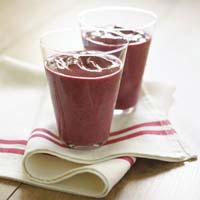 ½ skodelice malin½ skodelice jagod½ skodelice borovnic1 skodelica svežega pomarančnega soka1 velik šop špinačevoda (da je napitek bolj tekoč)Vse sestavine zmešaj v mešalniku in ohladimo v hladilniku nekaj minut. Prijetno ohlajen smoothie nalijemo v kozarce.